В Белозерском стартует месячник  оборонно-массовой и военно-патриотической работы и  Год российского кино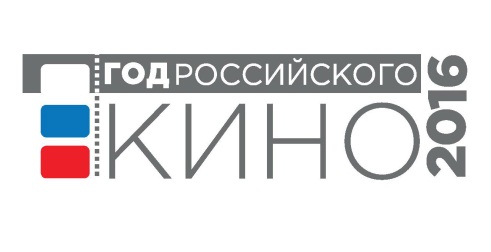 22 января в 13-00 в районном  Доме  культуры состоится торжественная церемония  открытия месячника  оборонно-массовой и военно-патриотической работы, посвящённого75-летию начала Великой Отечественной войны, Дню защитника Отечества  и  Года российского кино.